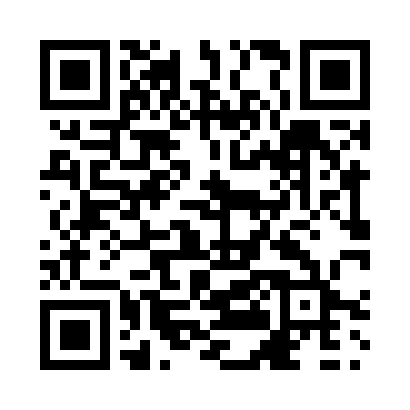 Prayer times for Oak Point, New Brunswick, CanadaMon 1 Jul 2024 - Wed 31 Jul 2024High Latitude Method: Angle Based RulePrayer Calculation Method: Islamic Society of North AmericaAsar Calculation Method: HanafiPrayer times provided by https://www.salahtimes.comDateDayFajrSunriseDhuhrAsrMaghribIsha1Mon3:425:401:286:519:1711:142Tue3:435:401:296:519:1611:143Wed3:445:411:296:519:1611:134Thu3:455:421:296:519:1611:125Fri3:465:421:296:519:1511:126Sat3:475:431:296:519:1511:117Sun3:485:441:296:519:1511:108Mon3:505:451:306:519:1411:099Tue3:515:451:306:509:1411:0810Wed3:525:461:306:509:1311:0711Thu3:545:471:306:509:1211:0612Fri3:555:481:306:509:1211:0513Sat3:565:491:306:499:1111:0314Sun3:585:501:306:499:1011:0215Mon3:595:511:306:499:1011:0116Tue4:015:521:306:489:0910:5917Wed4:025:531:316:489:0810:5818Thu4:045:541:316:479:0710:5619Fri4:065:551:316:479:0610:5520Sat4:075:561:316:469:0510:5321Sun4:095:571:316:469:0410:5222Mon4:115:581:316:459:0310:5023Tue4:125:591:316:459:0210:4924Wed4:146:001:316:449:0110:4725Thu4:166:011:316:449:0010:4526Fri4:176:021:316:438:5910:4327Sat4:196:031:316:428:5810:4228Sun4:216:041:316:428:5710:4029Mon4:236:051:316:418:5610:3830Tue4:246:071:316:408:5410:3631Wed4:266:081:316:398:5310:34